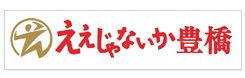 この事業は、みなさんに今まで知らなかった「豊橋」の姿を再発見し、地域への関心や愛着を深めてもらうことで、豊橋に住んでいて良かった、もっと豊橋を良くしたい、さらには、豊橋のこんなこと家族や友人にも教えてあげたい、そんな思いをもってもらいたいと企画したものです。豊橋での生活がより楽しく充実したものとなるよう、今まで知らなかった豊橋について楽しみながら学んでみてください♪知って得する情報満載です☆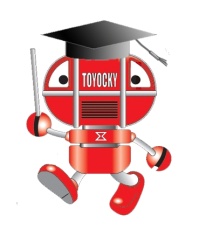 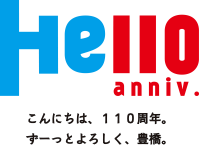 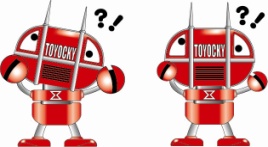 　　　　Ｑ．具体的にどのようなことを実施するの？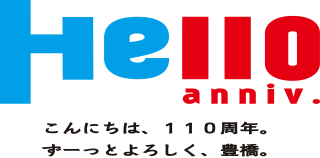 Ａ．　豊橋に関することをテーマに「吉田文楽」「石巻の農産物を使用した料理」「ささゆりの里」「杉山グリーンウォーキング」など地域に密着した内容から、「市電」「豊橋在住の音楽家」「豊橋筆」など全市的なものまで幅広いジャンルで講座を開催していきます。みなさんの身近にある地区市民館内での講義だけではなく、現地に出向いて行う実習形式の内容もあります。Ｑ．参加するにはどうしたらいいの？Ａ．　開催する地区市民館へ直接申込をお願いします。申込方法は講座ごとに異なります。詳細は、広報とよはしや各地区市民館のＨＰでご確認ください。※裏面も参考にしてね☆※募集は、広報とよはし掲載号です。※上表は予定です。変更になる場合がありますので、必ず広報とよはし等でご確認ください。※受講料は1,000円です（別途材料費等がかかる場合があります）。地区市民館名講座名募集※定員（人）日程・曜日時間吉田方写真で豊橋再発見！～川・湾・街並み・生活4/1205/8・22、6/5、7/3、8/7の日曜日10：00～12：00本郷地元産食材で健康バランス料理「魚・卵・野菜」4/1155/12・19・26、6/2の木曜日10：00～12：00東陽葦毛の魅力探訪4/15205/21日（土）、5/22（日）、7/30（土）、9/10（土）回ごと異なる高豊里山復活！ささゆりの里4/15155/13（金）、6/4（土）、10/30（日）9：30～11：30高師台「ふるさと豊橋」徹底ガイド　パートI5/1205/29、6/5、6/26、7/10の日曜日10：00～11：00飯村「サツマイモ」でスタミナもりもり5/130（組）6/12、6/19、10/30、11/6、11/13の日曜日10：00～12：00北部百儂人と友達になろう！　ごとう製茶6/15167/23（土）、8/20（土）、11/12日（土）、1/14（土）回ごと異なる青陵地元企業を知ろう！三菱レイヨン編6/15307/22・29、8/26の金曜日13：30～15：00石巻まるごと石巻(1)：石巻を味わう6/1516（組）7/24、9/25、11/20の日曜日10：00~12：00豊城触って、動かしてみよう！無形民俗文化財『吉田文楽』人形操り体験6/15207/24・31、8/7の日曜日10：00～11：30五並世界一の凧を揚げよう！7/1167/24、9/4・25の土曜日10：00～11：30杉山親子でテクテク、杉山校区の歴史と自然をめぐる7/15209/17・24、10/15の土曜日10：30～12：00南稜三河戦国物語、大崎城主「戸田家の春秋」8/1209/17・24、10/1の土曜日14：00～15：30南部師団の誘致から大学創設まで8/152010/18・25、11/15の火曜日10：00～11：30東部ミュージシャン「喜多郎」豊橋から世界へ8/15359/24、10/29、11/26の土曜日10：00～11：30東陵古代史のロマンを求めて8/152510/5・12・19、10/26、11/2の水曜日10：00～11：30豊岡だから日本一！豊橋市電の魅力に迫る9/154010/22、11/12・19の土曜日10：00～11：30二川二川本陣のひみつを探ろう11/13011/26、12/3・17の土曜日13：30～15：00羽根井豊橋筆を知る12/1121/12・19・26日の木曜日10：00～11：30 南陽雅～cool　“穂の国”の音楽マエストロたち12/1601/14・28、2/11・25の土曜日回ごと異なる牟呂「牟呂」歴史ロマン8/1308/27（土）、8/31、9/7、14の水曜日9：30～11：30中部（110周年記念イベントとコラボ）未定　未定